Assessment Plan 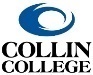 for Workforce and FOS ProgramsProgram/Track Name: A.A.S. Veterinary TechnologyDescription of Program-Level Learning OutcomesPlease indicate the Program Learning Outcomes for the degree, degree track, or certificate below:Section I: Technical CoursesFor all technical courses in the program, indicate in the table on the following page whether and/or how the course will support the program learning outcomes. You should include courses outside your discipline area and work collaboratively with those disciplines to determine whether and/or how those course(s) will support the program learning outcomes. Please note that it is understandable if courses from outside the discipline do not assess the program-level learning outcomes and serve only to introduce, practice and/or emphasize the program outcomes. It is also possible that technical courses outside of your discipline may not directly support the specific program-level learning outcomes you have identified.How to complete the program map:For each technical course in your program, please indicate whether any program-level learning outcome is introduced to students (I), practiced by students (P), emphasized for students (E), or formally assessed (A).  For example, if course WXYZ 1234 introduces students to one of the program outcomes, then enter “I” for that specific program outcome in the appropriate column. Please note that a course can be “I”, “P”, “E” and/or “A” in any program outcome. The labels in the following table apply SOLELY to the program level learning outcomes defined above.  (It is NOT necessary for every course to address a program level learning outcome, and it is NOT necessary that Assessment or program level learning outcomes occur in every course.)Program Map ▼I=Introduced      P=Practiced     E=Emphasized     A=AssessedAssessment Plan for Program Learning OutcomesReview existing assessment methods and current practices for collecting/gathering student data to identify direct (and possibly indirect methods of assessment). Remember that the data will need to be gathered, analyzed, and used to support the program’s continuous improvement processes.Note: Because courses from other disciplines already have assessment plans in place, they do not have to be included in this assessment plan. Nonetheless, proposers must work collaboratively with these other disciplines to stay current and up-to-date with the assessment plans in these courses. Program-Level Learning  OutcomesProgram-Level Learning  OutcomesProgram Learning Outcome 1:Critically analyze appropriate pharmacology methods and usage within the scope of a licensed veterinary technician.Program Learning Outcome 2:Critically utilize appropriate diagnostic methods and interpretation within the scope of a licensed veterinary technician.Program Learning Outcome 3:Understand general anesthesia and surgical nursing techniques within the scope of a Licensed Veterinary Technician.Program Learning Outcome 4:Demonstrate excellent communication skills and overall professionalism while interacting with academic and clinical veterinary professionals, veterinary clients, and peers.Program Learning Outcome 5:Demonstrate knowledge of the nursing care of animals and have a thorough understanding of comprehensive dental care for veterinary patients.Program CoursesProgram Learning Outcome 1PharmProgram Learning Outcome 2DiagnosticsProgram Learning Outcome 3SxAxProgram Learning Outcome 4Prof/CommProgram Learning Outcome 5DentalVTHT 1301-Introduction to Veterinary TechnologyIIIIIVTHT 1105- Veterinary Medical TerminologyIIIIIVTHT 2321- Veterinary ParasitologyPPIVTHT 1313- Veterinary Anatomy & PhysiologyPPIIPVTHT 1217- Veterinary Office ManagementPEVTHT 2201- Canine & Feline Clinical ManagementPPPPVTHT 2323- Veterinary Clinical Pathology IEPVTHT 1249- Veterinary PharmacologyVTHT 1349 – Veterinary PharmacologyEPPPVTHT 1280- Cooperative EducationEEEEEVTHT 2331- Clinical Pathology IIEPVTHT 1245- Veterinary RadiologyEPPVTHT 1341- Anesthesia and Surgical AssistanceEEEEPVTHT 2325- Large Animal Assisting TechniquesVTHT 2209 – Food Animal Clinical ManagementPPPPVTHT 2213- Lab Animal Clinical ManagementPPPPVTHT 2205- Equine Clinical Management EPPPVTHT 2439- Veterinary Nursing Care  (Capstone)EEEEAVTHT 2280- Cooperative EducationEEEAEVTHT 1271- VTNE Prep Course AAAPEProgram-Level Learning Outcome (e.g. Students will describe the impact of various cultures on American cuisine.)Assessment Measure(s) and Where Implemented in Curriculum – Description of Instrument(s)/ process(es) used to measure results and indication of where the assessment will be collected in curriculum. (e.g. Essay on Cultural influences on American cuisine in CUIS 1300.)Targets- Level of Success Expected(e.g. 80% of students score 2.5 or better on rubric for essay on cultures and cuisine.)PLO #1Critically analyze appropriate pharmacology methods and usage within the scope of a Licensed Veterinary Technician.Scoring of the Domains 1. Pharmacy and Pharmacology and 9. Pain Management/Analgesia of the VETERINARY TECHNICIAN NATIONAL EXAMINATION (VTNE). The VTNE is the standardized exam for Veterinary Technicians throughout North America.The expected success level is set at 85% of students scoring 70% or higher on the combined average of these sections.  PLO #2Critically utilize appropriate diagnostic methods and interpretation within the scope of a Licensed Veterinary Technician.Scoring of the Domains 4. Laboratory Procedures and 6. Diagnostic Imaging of the VETERINARY TECHNICIAN NATIONAL EXAMINATION (VTNE). The VTNE is the standardized exam for Veterinary Technicians throughout North AmericaThe expected success level is set at 85% of students scoring 70% or higher on the combined average of these sections.PLO #3Understand general anesthesia and surgical nursing techniques within the scope of a Licensed Veterinary Technician.Scoring of the Domains 2. Surgical Nursing and 7. Anesthesia of the VETERINARY TECHNICIAN NATIONAL EXAMINATION (VTNE). The VTNE is the standardized exam for Veterinary Technicians throughout North America.The expected success level is set at 85% of students scoring 70% or higher on the combined average of these sections.PLO #4Demonstrate excellent communication skills and overall professionalism while interacting with academic and clinical veterinary professionals, veterinary clients, and peers.Scoring provided by the clinical site on the Employer Evaluation of Student form during the Cooperative Education II course.The expected success level is set at 85% of students scoring a 7 or higher on the combined average of these sections.PLO #5Demonstrate knowledge of the nursing care of animals and have a thorough understanding of comprehensive dental care for veterinary patients.Scoring of the final lab practical exam in VTHT 2439 Veterinary Nursing Care course.The expected success level is set at 85% of students scoring a 70% or higher on the exam.